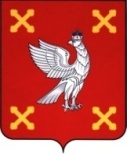 Антитеррористическая комиссия Шуйского муниципального районаЛенина  пл.,  д. 7,  г. Шуя, Ивановская обл., 155900ПРОТОКОЛ  заседания антитеррористической комиссииШуйского муниципального района и Оперативной группы по Шуйскому району «01» июня 2022 года №409 ч. 30 мин.ПРЕДСЕДАТЕЛЬСТВОВАЛ Глава Шуйского муниципального района С.А. БабановЧлены АТК Шуйского  муниципального района: Иванов Ю.Г., Саплин Д.И., Васильев М.В.,  Мисаль Ф.Ф, Филиппова В.Е., Морозов А.А., Климов Д.А., Луковкина Е.А.Приглашенные:- представитель ОНД и профилактической работы г.о. Шуя, Шуйского и Савинского районов УНД и профилактической работы  ГУ МЧС России по Ивановской области  - Блинов А.В.;- представитель Шуйского МО Вневедомственной охраны – филиала ФГКУ «УВОВ НГ России по Ивановской области» Логачев А.В.;	- начальник отдела социально – культурной политики администрации Шуйского муниципального района Асташина Н.В.;- Главы поселений Шуйского муниципального района;- Директор детской базы отдыха «Чайка - плюс»;- Директор АНО «Спортландия» Спортивно оздоровительный центр Сосновый Бор.ПОВЕСТКА ДНЯ:I. Об организации антитеррористической защищенности мест отдыха детей в период летнего оздоровительного сезонаII. О реализации мероприятий Комплексного плана противодействия идеологии терроризма в Российской Федерации на 2019 – 2023 годы и Комплексного плана противодействия идеологии терроризма в Ивановской области на 2019 – 2023 годыIII. О формировании расчета сил и средств ОГ по Шуйскому району в 2023г.IV. Об итогах проверки состояния готовности сил и средств МО МВД России «Шуйский» к осуществлению первоочередных мер на территории Шуйского муниципального района, входящих в расчет ОГ по Шуйскому районуХОД  ЗАСЕДАНИЯ:I. Об организации антитеррористической защищенности мест отдыха детей в период летнего оздоровительного сезонаДокладчики:1. Заместитель начальника ОУУП и ПДН - начальник ОДН МО МВД России «Шуйский» Саплин Д.И.;2. Начальник Управления образования администрации Шуйского муниципального района Луковкина Е.А.РЕШИЛИ:1. При обеспечении антитеррористической защищенности детских оздоровительных лагерей предусмотреть:1.1. комплексное использование инженерно-технических средств               
и режимных мер;1.2. разработку и реализацию мероприятий, направленных                         
на минимизацию и (или) ликвидацию возможных последствий террористического акта;1.3. обеспечение координации и взаимодействия с территориальными органами ФСБ России, МЧС России, территориальными подразделениями органов внутренних дел, органами местного самоуправления при проведении антитеррористических мероприятий и в случае совершения террористического акта.Отв.: Руководители объектов мест летнего отдыха детейСрок: в период летней оздоровительной кампании2. Руководителям мест летнего отдыха детей обеспечить:2.1. доведение до работников мест летнего отдыха детей требований по обеспечению безопасного нахождения детей в зданиях и на территории мест отдыха;	2.2. проведение с работниками инструктажей и практических занятий по действиям при обнаружении посторонних лиц и подозрительных предметов, а также при угрозе совершения террористического акта;2.3. размещение наглядных пособий, содержащих информацию о порядке действий работников и детей при обнаружении подозрительных лиц или предметов, поступлении информации об угрозе совершения или о совершении террористических актов, а также схему эвакуации при возникновении чрезвычайных ситуаций, номера телефонов экстренных служб.Отв.: Руководители объектов мест летнего отдыха детейСрок: до 03.06.2022г.II. О реализации мероприятий Комплексного плана противодействия идеологии терроризма в Российской Федерации на 2019 – 2023 годы и Комплексного плана противодействия идеологии терроризма в Ивановской области на 2019 – 2023 годыДокладчики:1. Заместитель начальника ОУУП и ПДН - начальник ОДН МО МВД России «Шуйский» Саплин Д.И.;2. Начальник Управления образования администрации Шуйского муниципального района Луковкина Е.А.;3. Начальник отдела социально – культурной политики администрации Шуйского муниципального района Асташина Н.В.РЕШИЛИ:1. Осуществить исполнение мероприятий согласно Комплексному плану противодействия идеологии терроризма в Российской Федерации на 2019 – 2023 годы, Комплексному плану противодействия идеологии терроризма в Ивановской области на 2019 – 2021 годы, плану противодействия идеологии терроризма в Шуйском муниципальном районе на 2020 – 2023 годы:1.1. Обеспечить распространение антитеррористических материалов посредством использования современных методов подачи и популярных прежде всего в молодежной среде каналов доведения информации.1.2. Провести, в том числе используя информационные ресурсы сети Интернет, профилактические мероприятия по разъяснению мер об уголовной, административной и гражданско-правовой ответственности за совершение преступлений экстремистского и террористического характера. 1.3. Рекомендовать размещение работ победителей конкурса социальной рекламы антитеррористической направленности на официальных сайтах, в учреждениях образования и культуры, в социальных сетях.Отв.: Луковкина Е.А, Асташина Н.В., члены АТК Шуйского муниципального районаСрок: в течение 2022 года, предоставление отчета в АТК – ежеквартально2. Предоставить материалы по исполнению мероприятий согласно Комплексному плану противодействия идеологии терроризма в Российской Федерации на 2019 – 2023 годы, Комплексному плану противодействия идеологии терроризма в Ивановской области на 2019 – 2023 годы, плану противодействия идеологии терроризма в Шуйском муниципальном районе на 2020 – 2023 годы в антитеррористическую комиссию Шуйского муниципального района.Отв.: Стехов Д.Н., Луковкина Е.А., Асташина Н.В.Срок: ежеквартальноIII. О формировании расчета сил и средств ОГ по Шуйскому району в 2023г.Докладчик:1. Начальник отделения в г. Шуя УФСБ России по Ивановской области Иванов Ю.Г.РЕШИЛИ:	1. Утвердить предложения Иванова Ю.Г. по формированию расчета сил и средств ОГ по Шуйскому району в 2023г.IV. Об итогах проверки состояния готовности сил и средств МО МВД России «Шуйский» к осуществлению первоочередных мер на территории Шуйского муниципального района, входящих в расчет ОГ по Шуйскому районуДокладчик:1. Начальник отделения в г. Шуя УФСБ России по Ивановской области Иванов Ю.Г.РЕШИЛИ:	1. Принять к сведению информацию Иванова Ю.Г. 	2. Выработать дополнительные меры по устранению выявленных в ходе проверки недостатков.           Председатель АТК                        Руководитель оперативной группы Шуйского муниципального района          по Шуйскому району, начальник                        Глава                                       отделения в г. Шуя УФСБ РФШуйского муниципального района               по Ивановской области   __________________      С.А. Бабанов              _________________    Ю.Г. Иванов                                                                        